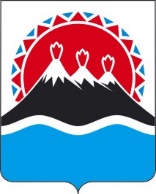 П О С Т А Н О В Л Е Н И ЕПРАВИТЕЛЬСТВАКАМЧАТСКОГО КРАЯПРАВИТЕЛЬСТВО ПОСТАНОВЛЯЕТ:1. Внести в пункт 1 части 4 приложения к постановлению Правительства Камчатского края от 10.02.2023 № 71-П «Об утверждении Порядка предоставления меры социальной поддержки лицам, относящимся к коренным малочисленным народам Севера, Сибири и Дальнего Востока Российской Федерации, проживающим в Камчатском крае, в виде компенсации части затрат, связанных с их участием в этнокультурных мероприятиях общероссийского, межрегионального и регионального значений» изменение, дополнив его после слов «места жительства» словами «или пребывания».2. Настоящее постановление вступает в силу после дня его официального опубликования.[Дата регистрации] № [Номер документа]г. Петропавловск-КамчатскийО внесении изменений в пункт 1 части 4 приложения
 к постановлению Правительства Камчатского края от 10.02.2023 № 71-П
 «Об утверждении Порядка предоставления меры социальной поддержки лицам, относящимся к коренным малочисленным народам Севера, Сибири и Дальнего Востока Российской Федерации, проживающим в Камчатском крае, в виде компенсации части затрат, связанных с их участием в этнокультурных мероприятиях общероссийского, межрегионального и регионального значений»Председатель Правительства Камчатского края[горизонтальный штамп подписи 1]Е.А. Чекин